Dílčí smlouva - Technická specifikace služby Internet (TS) k Rámcové smlouvě (dále jen „Dílčí smlouva“)". Smluvní strany: České Radiokomunikace a. s., IČ: 24738875, DIČ: CZ24738875, Skokanská 2117/1, Praha 6 - Břevnov, 169 00, akciová společnost zapsaná v obchodním rejstříku vedeném Městským soudem v Praze, oddíl B, vložka 16505 zastoupená: Ing. Radim Chudárek, manažer útvaru prodeje ICT pro korporátní segment dále jen „Poskytovatel“ a dále jen „Účastník“ sjednávají tyto parametry služby: 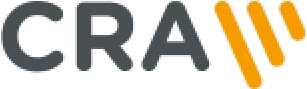 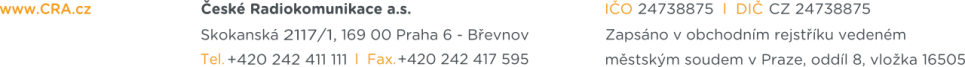 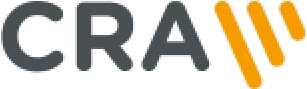 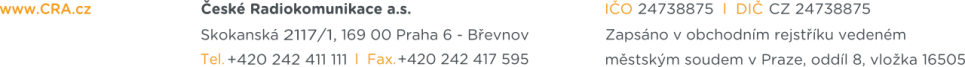 1 Pokud Účastník písemně nepotvrdí ukončení platnosti této Dílčí smlouvy nejpozději 2 měsíce před uplynutím doby, na kterou se tato Dílčí smlouva sjednává, platí, že platnost této Dílčí smlouvy byla změněna na dobu neurčitou. V takovém případě může být tato Dílčí smlouva ukončena písemnou dohodou smluvních stran, nebo písemnou výpovědí některé smluvní strany, přičemž výpovědní doba činí 30 dní od dne doručení písemné výpovědi. Doba trvání TS se počítá v souladu s čl. 11 Všeobecných obchodních podmínek. 1/2 Ostatní ceny nespecifikované ve Smlouvě se řídí ceníkem služby. Ostatní ceny nespecifikované ve Smlouvě se řídí ceníkem služby. Při poskytnutí 2 a více IP adres v4 je přílohou této smlouvy vyplněná žádost o přidělení IP adres Poskytovatel je oprávněn písemným oznámením Účastníkovi jednostranně zvýšit cenu Služby jednou za kalendářní rok v závislosti na hodnotě průměrné meziroční míry inflace (přírůstku průměrného ročního indexu spotřebitelských cen) stanovené za předcházející kalendářní rok Českým statistickým úřadem, nebo jakoukoli institucí, která tento úřad ve vztahu k danému účelu/výstupu v budoucnu nahradí. Zvýšení ceny Služby bude účinné od 1. ledna kalendářního roku, ve kterém bylo oznámení podle předchozího souvětí doručeno Účastníkovi; Účastník se zavazuje Poskytovateli doplatit rozdíl mezi cenou Služby vyúčtovanou Účastníkovi před zvýšením a cenou Služby po tomto zvýšení. K oznámení zvýšení dochází obvykle v únoru. Ustanovení tohoto odstavce se nepoužije a ke zvyšování dle průměrné meziroční míry inflace stanovené za předcházející kalendářní rok nedojde v období, kdy bude trvání této Dílčí smlouvy sjednáno jako pevné na dobu určitou; výslovně se však zvyšování dle tohoto odstavce nepoužije pouze v průběhu uvedeného období doby určité. Účastník podpisem Dílčí smlouvy potvrzuje, že obdržel SLA platné ke dni podpisu Dílčí smlouvy a, pokud existuje, Ceník (případně Ceníky) příslušné služby či služeb a že s nimi souhlasí, zavazuje se je dodržovat a případně zabezpečit jejich dodržování jím zmocněnými osobami. Účastník podpisem této Dílčí smlouvy výslovně přijímá úpravu obsaženou v článku Smluvní pokuta příslušného Ceníku tam, kde je Ceník používán. Za Poskytovatele   	 	 	 	 	 	Za Účastníka České Radiokomunikace a.s.  	 	 	 	 	Státní veterinární ústav Praha -------------------------------------------------------- 	------------------------------------------------------------ Ing. Radim Chudárek, manažer útvaru prodeje ICT 	MVDr. Kamil Sedlák, Ph.D., ředitel SVÚ Praha pro korporátní segment 	 V ………………….., dne …………………… 	V ………………….., dne ……………………… 2/2 Číslo smlouvy 2017-514202 Zákaznické číslo 30127069 Obchodní firma nebo název právnické osoby: Státní veterinární ústav Praha Zapsán v obchodním rejstříku:  	oddíl:  	vložka:  IČ: 00019305 	DIČ: CZ00019305 Sídlo, místo podnikání: Ulice: Sídlištní 	Číslo popisné / orientační: 	136 / 24 Město:Praha 	PSČ: 16500 	Kraj: Praha Doručovací adresa (pokud se liší od adresy účastníka):  	PSČ:  Oprávnění zástupci účastníka:  	MVDr. Kamil Sedlák, Ph.D., ředitel SVÚ Praha Adresa bydliště: 	 Číslo TS A01/4 ID služby OP-17-00290-00001s01 Nahrazuje TS č. Požadavek na Změna Přesná adresa lokality služby Kód objednávané služby:          Kód objednávané služby:          Lokalita Kontaktní osoba Kontaktní osoba Ulice: 	Sídlištní Příjmení a jméno: XXXXXX Č.p./Č.orientační: 	136 / 24 Funkce: kontaktní osoba Obec: 	Praha Mobilní telefon: XXXX PSČ: 	16500 UIR-ADR: 	22690590 E-mail: XXXXXPožadované datum zřízení/změny služby: 01.04.2024 	 Technická specifikace je sjednána  na dobu určitou 1 24 měsíců 	 SLA SLA D 	 Specifikace služby: Internet Static_OP-17-00290-00001s01 Kód objednávané služby:    inets Kapacita připojení k síti Internet (downlink / uplink) 80 Mb/s / 80 Mb/s  Agregace 1:1 Rozhraní pro předání služby ETH Služba slouží jako záloha Součástí služby CPE A Četnost plateb Měsíčně Pravidelná cena (cena uváděna bez  DPH)*: 4326 Kč Garance rychlosti Plná Služba: IP adresy v4 Počet pevných veřejných IP adres k přidělení: 2 ks Četnost plateb Měsíčně Pravidelná cena (cena uváděna bez  DPH)*: 150 Kč 